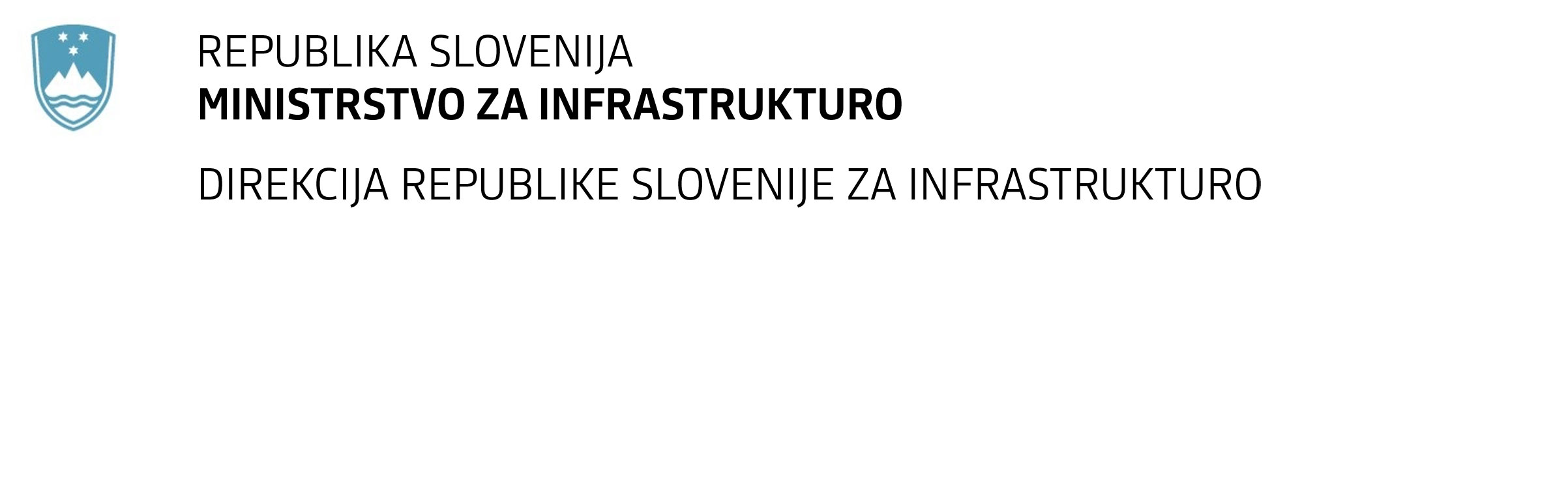 SPREMEMBA RAZPISNE DOKUMENTACIJE za oddajo javnega naročila Obvestilo o spremembi razpisne dokumentacije je objavljeno na "Portalu javnih naročil" in na naročnikovi spletni strani. Obrazložitev sprememb:Spremembe so sestavni del razpisne dokumentacije in jih je potrebno upoštevati pri pripravi ponudbe.Nadgradnja delov železniških medpostajnih odsekov Brezovica - Preserje in Preserje - Borovnica ter dela železniške postaje Borovnica Točka 1 Navodil za pripravo ponudbe se v delu, kjer sta navedena roka spremeni tako, da se glasi:Točka 2.3 Navodil za pripravo ponudbe se spremeni tako, da se glasi:»2.3	Pojasnila in spremembe razpisne dokumentacijeVse zahteve za dodatne informacije v zvezi s postopkom se posredujejo na portal javnih naročil www.enarocanje.si (zahtevo za pojasnila razpisne dokumentacije mora ponudnik posredovati pravočasno, najkasneje dne 5. 5. 2022 do 10:00 ure, da bo lahko naročnik pripravil in objavil odgovore najkasneje dne 9. 5. 2022. Pojasnila in spremembe so sestavni del razpisne dokumentacije in jih je treba upoštevati pri pripravi ponudbe.«